中共自贡市纪委监委机关2021年度单位决算编制的说明目录公开时间：2022年10月20日第一部分 单位概况	3一、职能简介	3二、2021年重点工作完成情况	3第二部分 2021年度单位决算情况说明	7一、收入支出决算总体情况说明	7二、收入决算情况说明	8三、支出决算情况说明	8四、财政拨款收入支出决算总体情况说明	9五、一般公共预算财政拨款支出决算情况说明	9六、一般公共预算财政拨款基本支出决算情况说明	12七、“三公”经费财政拨款支出决算情况说明	12八、政府性基金预算支出决算情况说明	14九、国有资本经营预算支出决算情况说明	14十、其他重要事项的情况说明	14第三部分 名词解释	18第四部分 附  件	20附件	20第五部分 附表	22一、收入支出决算总表	22二、收入决算表	22三、支出决算表	22四、财政拨款收入支出决算总表	22五、财政拨款支出决算明细表	22六、一般公共预算财政拨款支出决算表	22七、一般公共预算财政拨款支出决算明细表	22八、一般公共预算财政拨款基本支出决算表	22九、一般公共预算财政拨款项目支出决算表	22十、一般公共预算财政拨款“三公”经费支出决算表	22十一、政府性基金预算财政拨款收入支出决算表	22十二、政府性基金预算财政拨款“三公”经费支出决算表	22十三、国有资本经营预算财政拨款收入支出决算表	22十四、国有资本经营预算财政拨款支出决算表	22第一部分 单位概况一、职能简介市纪委负责党的纪律检查工作。依照党的章程和其他党内法规履行监督、执纪、问责职责，负责组织协调全面从严治党、党风廉政建设和反腐败宣传教育工作，综合分析全面从严治党、党风廉政建设和反腐败工作情况，对纪检监察工作重要理论及实践问题进行调查研究。在省纪委监委的领导下，加强对反腐败国际追逃追赃和防逃工作的组织协调，督促有关单位做好相关工作。负责纪检监察系统领导班子建设、干部队伍建设和组织建设的综合规划、政策研究、制度建设和业务指导。二、2021年重点工作完成情况围绕中心大局做实政治监督。一是聚焦“两个维护”抓监督。坚持重大决策部署到哪里，监督检查就跟进到哪里，围绕贯彻五中全会精神、实施“十四五”规划、持续做好“六稳”“六保”工作、全面融入成渝地区双城经济圈建设等决策部署落实情况开展专项监督检查，严明政治纪律和政治规矩，坚决纠正表态多调门高、行动少落实差等形式主义官僚主义问题，确保政令畅通。二是聚焦责任落实抓监督。持续推动主体责任“8+1”清单贯彻落实，深化运用定期研判、廉情抄告、履责提醒等举措，探索建立派驻机构与被监督党组（党委）定期会商、重要情况通报、线索处置配合等办法，推动主体责任、监督责任贯通协同、落到实处。三是聚焦“关键少数”抓监督。围绕落实“一把手”和领导班子“1+3”监督规范，制定完善《“一把手”和领导班子抓落实监督工作办法》《落实“三重一大”制度监督工作办法》《重要岗位领导干部廉政风险排查工作办法》《上级“一把手”约谈下级“一把手”工作办法》《党委（党组）主要负责人向纪委全会述责述廉工作办法》和《做好“一把手”处分“后半篇文章”工作办法》等6个制度，形成“1+3+6”监督体系，召开一次警示教育大会、拍摄一部警示教育片、编印一本警示教育读本，推动“一把手”和领导班子监督实起来、硬起来。四是聚焦防患未然抓监督。坚持关口前移、抓早抓小，探索制定深化运用监督执纪“第一种形态”工作办法，对苗头性倾向性问题发放廉情报告及履责提示卡，抓紧抓实近距离常态化监督。加强对换届纪律执行情况的监督检查，以铁的纪律保障换届风清气正。2.围绕巡视反馈问题整改持续深化政治巡察。一是坚决抓好省委巡视反馈问题整改。认真落实市委整改方案，发挥好职能作用，把巡视整改纳入纪检监察机关重点监督事项清单，作为日常监督和重要节点专项监督、市县巡察及“回头看”等的重要内容，监督推动全市上下立行立改、全面整改。对涉及纪检监察系统的问题主动认领、深入剖析、逐一整改。二是深化政治巡察。统筹推进十二届市委第十、第十一轮常规巡察，结合年度重点工作开展专项巡察、机动式巡察，适时开展巡察“回头看”。出台落实巡察工作主体责任、巡察整改日常监督、巡察成果运用等工作办法，抓好巡察整改落实。三是健全完善上下联动格局。研究制定构建全市巡察上下联动监督网、对村级党组织开展延伸巡察等工作意见。规范完善提级巡察、交叉巡察，深化跨县（区）帮扶式巡察。健全完善纪巡协作机制，推动市县巡察与纪检监察机关和派驻机构监督相互协同，把巡察监督落实到“最后一公里”。3.围绕全面深化标本兼治一体推进“三不”。一是坚持“严”的主基调不动摇。紧盯重点领域、关键环节和重点人，紧扣“十四五”规划实施、新发展阶段开局起步，持续深入加大对权力集中、资金密集、资源富集、攸关民生的部门、行业和领域的反腐败力度，不断巩固发展反腐败斗争压倒性胜利。二是构建“三不”一体推进机制。出台加快构建“三不”一体推进体制机制的若干意见，推进“三防三建”机制建设。抓好陈吉明、雷洪金、曾明全严重违纪违法案“以案促改”。制定重大典型案件“以案促改”工作实施办法，完善处分决定面对面宣布与深化警示教育同步开展制度，形成查处一案、警示一片、治理一域的综合效应。改造提升“一中心三基地”教育功能，把“一把手”、重点培养对象等人员作为警示教育重点对象，开展系列教育活动，引导党员干部自觉筑牢拒腐防变思想防线。三是严把案件质量关。把深入细致的思想政治工作贯穿执纪执法全过程，持续推进队伍专业化、设施标准化、程序规范化、协作高效化、工作精细化“五化同步”，做实办案安全“一号工程”。健全案件质量评查制度和案件质量责任制，全力打造“铁案工程”。4.围绕监督体系和监督能力建设持续深化改革。一是补齐监督短板。瞄准乡镇（街道）纪（工）委、派驻机构、机关纪委三个薄弱环节，全面加强基层监督体系和监督能力建设，打通监督“最后一公里”。制定进一步强化乡镇（街道）纪检监察工作规范化建设的措施，以基本组织、基本队伍、基本权责、基本制度、基本保障“五个规范化”为抓手，完善“县乡联动、片区协作”“镇村一体”等机制，结合换届建好建强镇、村两级纪检监察组织，提升基层监督能力。深化派驻机构改革，强化机关纪委职能，制定提升派驻（出）机构政治监督能力的措施办法，细化实化促进派驻（出）机构履职尽责具体措施，保障和促进派驻监督提质增效。二是完善上下贯通、左右衔接的工作机制。进一步理顺内部体制机制，加强监督检查、审查调查部门工作衔接，完善反腐败协作机制，建立健全违纪、职务违法和职务犯罪证据标准，一体促进内部纪法贯通、外部法法衔接。三是促进各类监督贯通协调。健全完善纪律监督、监察监督、派驻监督、巡察监督统筹衔接制度，协助党委引导推动各类监督与党内监督同心同向、形成合力，围绕重大决策部署落实、营商环境优化、民生领域突出问题治理、社会治理能力提升等方面，强化协同察访、协同处置、协同治理，增强监督效果。5.围绕提升政治素质专业能力强化队伍建设。一是加强政治建设。抓好全市纪检监察系统领导班子政治建设十条措施贯彻落实，把政治和业务、培训和培养、管理和治理有机结合起来，推动纪检监察系统深入学习习近平新时代中国特色社会主义思想和党的十九届五中全会精神，教育引导广大纪检监察干部从内心深处坚定理想信念、筑牢初心使命，做好各级纪委监委领导班子换届工作，选优配强领导班子。二是提升专业能力。深化“三提三比”全员培训，持续开展学规学纪学法、分层分类培训，深化“大走访、大调研”活动，充分发挥纪检监察系统“青年理论学习小组”示范带头作用，引导干部在边学习、边调研、边工作、边总结中经风雨、见世面、长才干，不断提高斗争精神斗争本领。三是坚决防治“灯下黑”。坚持刀刃向内，常态开展谈心谈话、约谈提醒、内部督察、述责述廉，严格规范约束纪检监察干部。既严肃查处执纪违纪、执法违法等行为，又注重关心关爱，精准规范开展受到不实检举控告纪检监察干部澄清正名，激励纪检监察干部在再造产业自贡、重振盐都辉煌中担当有为。第二部分 2021年度部门决算情况说明一、收入支出决算总体情况说明2021年度收、支总计2470.48万元。与2020年相比，收、支总计各增加439.68万元，增长21.65%。主要变动原因是2021年度市纪委监委机关项目支出增加。（图1：收、支决算总计变动情况图）（柱状图）二、收入决算情况说明2021年本年收入合计2470.48万元，其中：一般公共预算财政拨款收入2470.48万元，占100%；政府性基金预算财政拨款收入0万元，占0%；上级补助收入0万元，占0%；事业收入0万元，占0%；经营收入0万元，占0%；附属单位上缴收入0万元，占0%；其他收入0万元，占0%。（图2：收入决算结构图）（饼状图）三、支出决算情况说明2021年本年支出合计2470.48万元，其中：基本支出1771.10万元，占71.69%；项目支出699.38万元，占28.31%；上缴上级支出0万元，占0%；经营支出0万元，占0%；对附属单位补助支出0万元，占0%。（图3：支出决算结构图）（饼状图）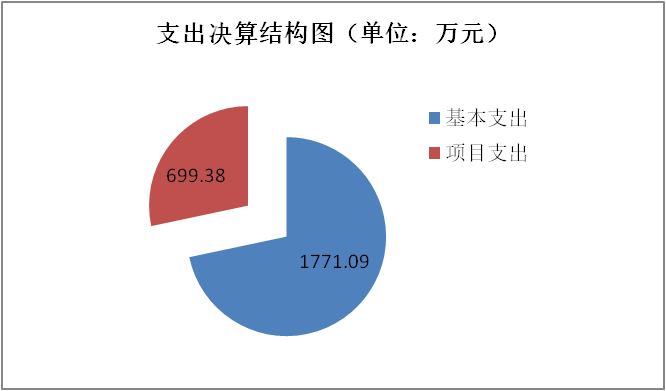 四、财政拨款收入支出决算总体情况说明2021年财政拨款收、支总计2470.48万元。与2020年相比，财政拨款收、支总计各增加439.69万元，增长21.65%。主要变动原因是2021年度项目支出增加。（图4：财政拨款收、支决算总计变动情况）（柱状图）五、一般公共预算财政拨款支出决算情况说明（一）一般公共预算财政拨款支出决算总体情况2021年一般公共预算财政拨款支出2470.48万元，占本年支出合计的100%。与2020年相比，一般公共预算财政拨款增加442.69万元，增长21.83%。主要变动原因是2021年度项目支出增加。（图5：一般公共预算财政拨款支出决算变动情况）（柱状图）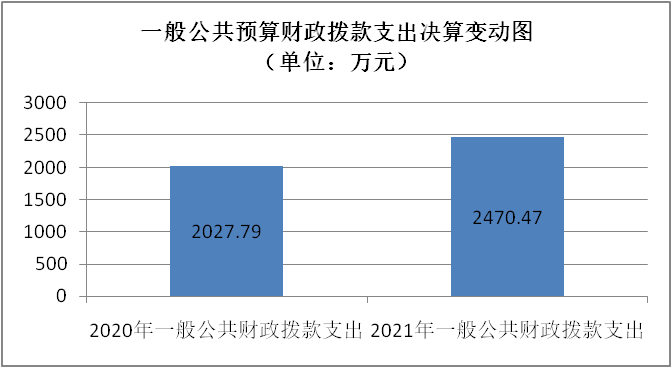 （二）一般公共预算财政拨款支出决算结构情况2021年一般公共预算财政拨款支出2470.48万元，主要用于以下方面:一般公共服务（类）支出2063.56万元，占83.53%；教育支出（类）0万元，占0%；科学技术（类）支出0万元，占0%；文化旅游体育与传媒（类）支出0万元，占0%；社会保障和就业（类）支出244.26万元，占9.89%；卫生健康支出49.41万元，占2.00%；住房保障支出113.25万元，占4.58%。（图6：一般公共预算财政拨款支出决算结构）（饼状图）（三）一般公共预算财政拨款支出决算具体情况2021年一般公共预算支出决算数2470.48，完成预算100%。其中：一般公共服务（类）纪检监察事务（款）行政运行（项）:支出决算为1364.18万元，完成预算100%。2. 一般公共服务（类）纪检监察事务（款）一般行政管理事务（项）:支出决算为699.38万元，完成预算100%。3.社会保障和就业（类）行政单位离退休（款）行政单位离退休费（项）:支出决算为75.56万元，完成预算100%。       4.社会保障和就业（类）行政事业单位养老支出（款）机关事业单位基本养老保险缴费支出（项）:支出决算为82.92万元，完成预算100%。5.社会保障和就业（类）行政事业单位职业年金缴费支出（款）机关事业单位职业年金缴费支出（项）:支出决算为85.78万元，完成预算100%。6.卫生健康（类）行政事业单位医疗（款）行政事业单位医疗（项）:支出决算为49.41万元，完成预算100%。7.住房保障支出（类）住房改革支出（款）住房公积金（项）:支出决算为113.25万元，完成预算100%。六、一般公共预算财政拨款基本支出决算情况说明	2021年一般公共预算财政拨款基本支出1771.10万元，其中：人员经费1478.78万元，主要包括：基本工资、津贴补贴、奖金、绩效工资、机关事业单位基本养老保险缴费、职业年金缴费、其他工资福利支出、退休费、生活补助、奖励金、住房公积金、其他对个人和家庭的补助支出等。
　　日常公用经费292.32万元，主要包括：办公费、印刷费、咨询费、手续费、水费、电费、邮电费、物业管理费、差旅费、因公出国（境）费用、维修（护）费、租赁费、会议费、培训费、公务接待费、劳务费、委托业务费、工会经费、福利费、公务用车运行维护费、其他交通费、税金及附加费用、其他商品和服务支出、其他资本性支出等。七、“三公”经费财政拨款支出决算情况说明（一）“三公”经费财政拨款支出决算总体情况说明2021年“三公”经费财政拨款支出决算为37.83万元，完成预算73.74%，决算数小于预算数的主要原因是按照有关制度规定严格控制“三公”经费支出。（二）“三公”经费财政拨款支出决算具体情况说明2021年“三公”经费财政拨款支出决算中，因公出国（境）费支出决算0万元，占0%；公务用车购置及运行维护费支出决算33.06万元，占87.39%；公务接待费支出决算4.77万元，占12.61%。具体情况如下：（图7：“三公”经费财政拨款支出结构）（饼状图）1.因公出国（境）经费支出0万元，完成预算0%。全年安排因公出国（境）团组0次，出国（境）0人。因公出国（境）支出决算与2020年持平。2.公务用车购置及运行维护费支出33.06万元,完成预算73.47%。公务用车购置及运行维护费支出决算比2020年增加5.98万元，增长21.51%。主要原因是2021年度执法执纪案件数量增加，执法执勤用车次数增加，加油费，维修费增加。其中：公务用车购置支出0万元。全年按规定更新购置公务用车0辆，金额0元。截至2021年12月底，市纪委监委机关共有公务用车14辆，其中：主要领导干部用车0辆、机要通信用车0辆、应急保障用车0辆、 执法执勤用车13辆，应急保障用车1辆。公务用车运行维护费支出33.06万元。主要用于市纪委监委机关监督检查、开展执法执纪工作等所需的公务用车燃料费、维修费、过路过桥费、保险费等支出。3.公务接待费支出4.77万元，完成预算75.71%。公务接待费支出决算比2018年增加1.28万元，增长36.68%。主要原因是上级部门有关人员到我单位开展监督检查、审查调查工作次数增加，接待人数增加。国内公务接待支出4.77万元，主要用于开展监督检查、审查调查工作次的交通费、住宿费、用餐费等。国内公务接待18批次，256人次（不包括陪同人员），共计支出4.77万元，具体内容包括：用餐费4.77万元。外事接待支出0万元，外事接待0批次，0人，共计支出0万元。八、政府性基金预算支出决算情况说明2021年政府性基金预算拨款支出0万元。九、国有资本经营预算支出决算情况说明2021年国有资本经营预算拨款支出0万元。十、其他重要事项的情况说明（一）机关运行经费支出情况2021年，市纪委监委机关运行经费支出292.32万元，比2020年增加45.19万元，增长18.29%。主要原因是市纪委监委审查调查业务量增加，借调人员增加，公用经费支出增加。（二）政府采购支出情况2021年，市纪委监委机关政府采购支出总额183.62万元，其中：政府采购货物支出158.33万元、政府采购工程支出0万元、政府采购服务支出25.29万元。主要用于办公设备购置、公务用车燃油费、保险费等支出。授予中小企业合同金额8.82万元，占政府采购支出总额的4.80%，其中：授予小微企业合同金额8.82万元，占政府采购支出总额的4.80%。（三）国有资产占有使用情况截至2021年12月31日，市纪委监委机关共有车辆14辆，其中：主要领导干部用车0辆、机要通信用车0辆、应急保障用车1辆、其他用车13辆。其他用车主要是用于市纪委监委机关开展监督检查、执法执纪工作。单价50万元以上通用设备0台（套），单价100万元以上专用设备0台（套）。预算绩效管理情况。根据预算绩效管理要求，本单位在2021年度预算编制阶段，组织对2项目（市纪委办案工作经费、政治生态建设社会评价项目）开展了预算事前绩效评估，对2个项目编制了绩效目标，预算执行过程中，选取2个项目开展绩效监控，年终执行完毕后，对2个项目开展了绩效自评。项目绩效目标完成情况。（1）“办案工作经费”项目绩效目标完成情况综述。2021年纪委监委办案工作经费项目主要从谈话函询处置率、问题线索处置率、全年新办违纪违法案件查结率三个数量指标；及时追缴违纪违法款项，为国家挽回经济损失的经济效益指标；维护政治生态，提高群众满意度的服务对象满意度指标进行设置。主要实施内容包括：保证审查调查过程中看护人员、监控值守人员和案管室驻点值守人员日常工作正常开展；及时足量确保监控视频存储设备正常运行；保证其他工作产生的各种杂费所需等。项目的具体实施内容与申报内容相符、申报目标是合理可行的。2021年度市纪委办案工作经费项目资金实际支出512.02万元，开支范围主要包括审查调查过程中看护人员、监控值守人员和案管室驻点值守人员的公杂费（50元/人.天）和加班餐补助（20元/人.天），并按照每月进行支付；同时，根据实际情况及时采购存储硬盘，用于刻录和下载审查调查过程中产生的监控视频资料。所有的支出都符合相关规定，资金支出与预算相符。2021年纪委监委大要案支出经费项目主要是保障审查调查相关工作费用所需，确保审查调查各项工作顺利开展。在充足费用的保障下，2021年，共留置对象22人，共抽调公安看护1500余人次参加看护任务，在留置中心开展“走读式”谈话440余人次。截止评价时点，任务完成数量、质量标准、进度计划和成本控制目标均达到预期效果。2021年，全市共处置问题线索2014件，问题线索处置率100%，谈话函询处置率92.9%，立案875件，给予党纪政务处分875人，全年新办违纪违法案件查结率93.6%，移送司法50人，共追缴各种款项8753万元，反腐败压倒性态势得到进一步巩固，全市政治生态不断向好，群众满意度不断提升。（2）“政治生态建设社会评价工作专项经费”项目绩效目标完成情况综述。严格按照党中央和省委以及市委关于加强政治生态建设的部署要求，抓好2021年度政治生态建设社会评价电话调查工作，合理设置“政治生态建设成效”“人民群众满意情况”等8项和“履行主体责任”、“依法履职”“为民服务”等6项指标，加强测评人员上岗培训，电话测评工作圆满完成。广泛开展政治生态建设社会评价，收集群众意见建议，进一步推动各级各部门认真履行管党治党政治责任，持续提高群众满意度获得感。精准收集、全面分析群众意见建议，推动突出问题整改，提高群众对党委政府工作的满意度、认可度和信任度。全市共调查测评部门（单位）180个，其中市级部门（单位）89个，乡镇（街道）91个。电话访问调查有效样本11040个，执行率100%。在9月集中一个月完成，按时完成率100%。从评价情况来看，市纪委部门项目经费支出保障了重点工作的开展，绩效目标得到较好实现，绩效管理水平不断提高，绩效指标体系逐渐丰富和完善。2021年市级部门预算项目绩效目标自评表见附件（第四部分）。名词解释1.财政拨款收入：指单位从同级财政部门取得的财政预算资金。2.年初结转和结余：指以前年度尚未完成、结转到本年按有关规定继续使用的资金。3.一般公共服务（类）纪检监察（款）行政运行（项）：指是纪委监委用于保障机构正常运行、开展日常工作的基本支出。4.一般公共服务（类）纪检监察（款）一般行政管理事务（项）：是纪委开展专项工作的项目经费。5.一般公共服务（类）纪检监察（款）事业运行（项）：廉政教育中心的基本支出。6.社会保障和就业（类）行政事业单位养老支出（款）机关事业单位基本养老保险缴费支出（项）:行政事业单位养老保险支出。7.社会保障和就业（类）行政事业单位养老支出（款）行政单位离退休费（项）：行政事业单位离退休人员费用。8.社会保障和就业（类）行政事业单位养老支出（款）机关事业单位职业年金缴费支出（项）:行政事业单位职业年金支出。9.社会保障和就业（类）抚恤（款）死亡抚恤（项）:市纪委用于病故职工家属的一次性和定期抚恤金级丧葬补助费。10.卫生健康（类）行政事业单位医疗（款）行政事业单位医疗（项）:行政事业单位基本医疗保险缴费。 11.住房保障支出（类）住房改革支出（款）住房公积金（项）：按规定为职工个人缴纳的公积金。12.基本支出：指为保障机构正常运转、完成日常工作任务而发生的人员支出和公用支出。13.项目支出：指在基本支出之外为完成特定行政任务和事业发展目标所发生的支出。14.“三公”经费：指部门用财政拨款安排的因公出国（境）费、公务用车购置及运行费和公务接待费。其中，因公出国（境）费反映单位公务出国（境）的国际旅费、国外城市间交通费、住宿费、伙食费、培训费、公杂费等支出；公务用车购置及运行费反映单位公务用车车辆购置支出（含车辆购置税）及租用费、燃料费、维修费、过路过桥费、保险费等支出；公务接待费反映单位按规定开支的各类公务接待（含外宾接待）支出。15.机关运行经费：为保障行政单位（含参照公务员法管理的事业单位）运行用于购买货物和服务的各项资金，包括办公及印刷费、邮电费、差旅费、会议费、福利费、日常维修费、专用材料及一般设备购置费、办公用房水电费、办公用房取暖费、办公用房物业管理费、公务用车运行维护费以及其他费用。第四部分 附  件附件备注：预算执行分值为10分、产出指标分值为50分、效益指标分值为30分、满意度指标分值为10分。附件备注：预算执行分值为10分、产出指标分值为50分、效益指标分值为30分、满意度指标分值为10分。         第五部分 附表一、收入支出决算总表二、收入决算表三、支出决算表四、财政拨款收入支出决算总表五、财政拨款支出决算明细表六、一般公共预算财政拨款支出决算表七、一般公共预算财政拨款支出决算明细表八、一般公共预算财政拨款基本支出决算表九、一般公共预算财政拨款项目支出决算表十、一般公共预算财政拨款“三公”经费支出决算表十一、政府性基金预算财政拨款收入支出决算表十二、政府性基金预算财政拨款“三公”经费支出决算表十三、国有资本经营预算财政拨款收入支出决算表十四、国有资本经营预算财政拨款支出决算表市级项目支出绩效自评表市级项目支出绩效自评表市级项目支出绩效自评表市级项目支出绩效自评表市级项目支出绩效自评表市级项目支出绩效自评表市级项目支出绩效自评表市级项目支出绩效自评表市级项目支出绩效自评表市级项目支出绩效自评表市级项目支出绩效自评表市级项目支出绩效自评表（2021年度）（2021年度）（2021年度）（2021年度）（2021年度）（2021年度）（2021年度）（2021年度）（2021年度）（2021年度）（2021年度）（2021年度）项目名称项目名称办案工作经费办案工作经费办案工作经费办案工作经费办案工作经费办案工作经费办案工作经费办案工作经费办案工作经费办案工作经费主管部门主管部门   中共自贡市纪委   中共自贡市纪委   中共自贡市纪委   中共自贡市纪委实施单位  中共自贡市纪委  中共自贡市纪委  中共自贡市纪委  中共自贡市纪委  中共自贡市纪委项目资金
（万元）项目资金
（万元）年初预算数全年预算数全年执行数分值分值执行率执行率得分项目资金
（万元）项目资金
（万元）年度资金总额年度资金总额326.36512.021010100%100%10项目资金
（万元）项目资金
（万元）其中：当年财政拨款其中：当年财政拨款———项目资金
（万元）项目资金
（万元） 上年结转资金 上年结转资金———项目资金
（万元）项目资金
（万元）  其他资金  其他资金———年度总体目标预期目标预期目标预期目标预期目标预期目标实际完成情况实际完成情况实际完成情况实际完成情况实际完成情况实际完成情况年度总体目标保持反腐败高压态势，加大执纪审查和监察调查工作力度，强化纪律保障，提升群众满意度。保持反腐败高压态势，加大执纪审查和监察调查工作力度，强化纪律保障，提升群众满意度。保持反腐败高压态势，加大执纪审查和监察调查工作力度，强化纪律保障，提升群众满意度。保持反腐败高压态势，加大执纪审查和监察调查工作力度，强化纪律保障，提升群众满意度。保持反腐败高压态势，加大执纪审查和监察调查工作力度，强化纪律保障，提升群众满意度。2021年，全市共处置问题线索2014件，立案875件，给予党纪政务处分875人，移送司法50人，反腐败压倒性态势得到进一步巩固，群众满意度不断提升。2021年，全市共处置问题线索2014件，立案875件，给予党纪政务处分875人，移送司法50人，反腐败压倒性态势得到进一步巩固，群众满意度不断提升。2021年，全市共处置问题线索2014件，立案875件，给予党纪政务处分875人，移送司法50人，反腐败压倒性态势得到进一步巩固，群众满意度不断提升。2021年，全市共处置问题线索2014件，立案875件，给予党纪政务处分875人，移送司法50人，反腐败压倒性态势得到进一步巩固，群众满意度不断提升。2021年，全市共处置问题线索2014件，立案875件，给予党纪政务处分875人，移送司法50人，反腐败压倒性态势得到进一步巩固，群众满意度不断提升。2021年，全市共处置问题线索2014件，立案875件，给予党纪政务处分875人，移送司法50人，反腐败压倒性态势得到进一步巩固，群众满意度不断提升。绩
效
指
标一级指标二级指标三级指标三级指标年度指标值实际完成值分值得分得分偏差原因分析及改进措施偏差原因分析及改进措施绩
效
指
标完成指标（分值共50分）数量指标谈话函询处置率谈话函询处置率50%92.9%151515绩
效
指
标完成指标（分值共50分）数量指标问题线索处置率问题线索处置率80%100%151515绩
效
指
标完成指标（分值共50分）数量指标全年新办违纪违法案件查结率全年新办违纪违法案件查结率80%93.6%202020绩
效
指
标效益指标（分值共30分）经济效益指标及时追缴违纪违法款项，为国家挽回经济损失及时追缴违纪违法款项，为国家挽回经济损失及时追缴违纪违法款项，为国家挽回经济损失全年共追缴各种款项8753万元。303030绩
效
指
标满意度指标（分值共10分）服务对象满意度指标维护政治生态，提供群众满意度。维护政治生态，提供群众满意度。持续良好持续良好101010总分总分总分总分总分总分总分100100100市级项目支出绩效自评表市级项目支出绩效自评表市级项目支出绩效自评表市级项目支出绩效自评表市级项目支出绩效自评表市级项目支出绩效自评表市级项目支出绩效自评表市级项目支出绩效自评表市级项目支出绩效自评表市级项目支出绩效自评表市级项目支出绩效自评表（2021年度）（2021年度）（2021年度）（2021年度）（2021年度）（2021年度）（2021年度）（2021年度）（2021年度）（2021年度）（2021年度）项目名称项目名称政治生态建设社会评价政治生态建设社会评价政治生态建设社会评价政治生态建设社会评价政治生态建设社会评价政治生态建设社会评价政治生态建设社会评价政治生态建设社会评价政治生态建设社会评价主管部门主管部门市纪委监委市纪委监委市纪委监委市纪委监委市纪委监委实施单位移动公司移动公司移动公司项目资金
（万元）项目资金
（万元）年初预算数全年预算数全年预算数全年执行数分值执行率得分项目资金
（万元）项目资金
（万元）年度资金总额年度资金总额4040404010100%10项目资金
（万元）项目资金
（万元）其中：当年财政拨款其中：当年财政拨款——项目资金
（万元）项目资金
（万元）  上年结转资金  上年结转资金——项目资金
（万元）项目资金
（万元）  其他资金  其他资金——年度总体目标预期目标预期目标预期目标预期目标预期目标预期目标实际完成情况实际完成情况实际完成情况实际完成情况年度总体目标推动各级认真履行管党治党政治责任，纵深推进全面从严治党，巩固发展风清气正的良好政治生态，持续提升群众满意度获得感。推动各级认真履行管党治党政治责任，纵深推进全面从严治党，巩固发展风清气正的良好政治生态，持续提升群众满意度获得感。推动各级认真履行管党治党政治责任，纵深推进全面从严治党，巩固发展风清气正的良好政治生态，持续提升群众满意度获得感。推动各级认真履行管党治党政治责任，纵深推进全面从严治党，巩固发展风清气正的良好政治生态，持续提升群众满意度获得感。推动各级认真履行管党治党政治责任，纵深推进全面从严治党，巩固发展风清气正的良好政治生态，持续提升群众满意度获得感。推动各级认真履行管党治党政治责任，纵深推进全面从严治党，巩固发展风清气正的良好政治生态，持续提升群众满意度获得感。全市各级各单位履职尽责，风清气正良好政治生态不断巩固发展，群众满意度获得感不断增强。全市各级各单位履职尽责，风清气正良好政治生态不断巩固发展，群众满意度获得感不断增强。全市各级各单位履职尽责，风清气正良好政治生态不断巩固发展，群众满意度获得感不断增强。全市各级各单位履职尽责，风清气正良好政治生态不断巩固发展，群众满意度获得感不断增强。绩
效
指
标一级指标二级指标三级指标三级指标三级指标年度指标值实际完成值分值得分偏差原因分析及改进措施绩
效
指
标完成指标（分值共50分）数量指标电话访问调查有效样本电话访问调查有效样本电话访问调查有效样本11040个11040个1010绩
效
指
标完成指标（分值共50分）数量指标调查范围覆盖全市所有乡镇（街道）调查范围覆盖全市所有乡镇（街道）调查范围覆盖全市所有乡镇（街道）91个91个1010绩
效
指
标完成指标（分值共50分）数量指标调查范围覆盖所有市级部门调查范围覆盖所有市级部门调查范围覆盖所有市级部门89个89个1010绩
效
指
标完成指标（分值共50分）数量指标2021年完成率2021年完成率2021年完成率100％100％2020绩
效
指
标完成指标（分值共50分）时效指标提升政治生态工作宣传力度提升政治生态工作宣传力度提升政治生态工作宣传力度95%100%1515绩
效
指
标效益指标（分值共30分）社会效益指标增强社会公众对政治生态建设的知晓度、满意度增强社会公众对政治生态建设的知晓度、满意度增强社会公众对政治生态建设的知晓度、满意度90%90%1515绩
效
指
标满意度指标（分值共10分）服务对象满意度指标满意度测评结果满意度测评结果满意度测评结果90%90%1010总分总分总分总分总分总分总分总分100100